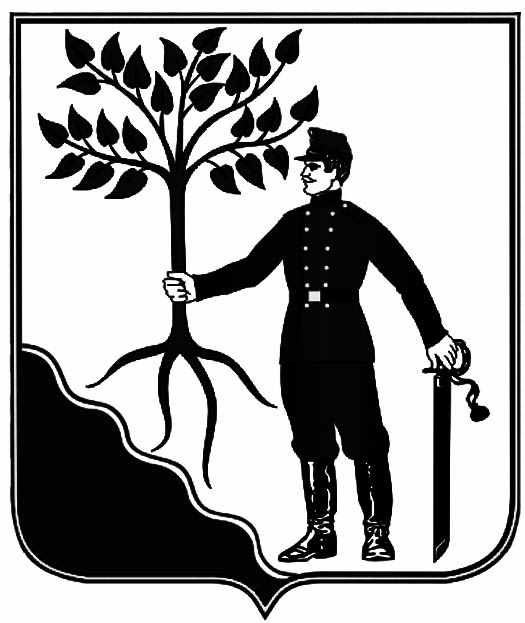 АДМИНИСТРАЦИЯ   НОВОКУБАНСКОГО ГОРОДСКОГО    ПОСЕЛЕНИЯ НОВОКУБАНСКОГО  РАЙОНА   ПОСТАНОВЛЕНИЕот 10.11.2021 г.         								  № 1275НовокубанскО подготовке проекта «Внесение изменений в Правила землепользования и застройки территории Новокубанского городского поселения Новокубанского района Краснодарского края»	Руководствуясь статьями 31 - 33 Градостроительного кодекса Российской Федерации, Федеральным законом от  6 октября 2003 года № 131 - ФЗ «Об общих принципах организации местного самоуправления в Российской Федерации», Законом Краснодарского края от  7 июня 2004 года № 717-КЗ «О местном самоуправлении в Краснодарском крае», Уставом Новокубанского городского поселения Новокубанского района, рассмотрев заключение комиссии по землепользованию и застройке Новокубанского городского поселения Новокубанского района от 9 ноября 2021 года,                                         п о с т а н о в л я ю:1. Приступить к подготовке проекта «Внесение изменений в Правила землепользования и застройки территории Новокубанского городского поселения Новокубанского района Краснодарского края». 2. Утвердить этапы градостроительного зонирования, порядок и сроки проведения работ по внесению изменений в документы градостроительного зонирования Новокубанского городского поселения Новокубанского района (приложение № 1, № 2).	3. Порядок деятельности комиссии по землепользованию и застройке Новокубанского городского поселения Новокубанского района утвержден постановлением администрации  Новокубанского городского поселения Новокубанского района от 18 января 2012 года  № 10 «О создании комиссии по землепользованию и застройке Новокубанского городского поселения Новокубанского района» (с изменениями от 24 февраля 2021 года № 213).4. Ответственность за обеспечение разработки документов градостроительного зонирования Новокубанского городского поселения  Новокубанского района возложить на отдел имущественных и земельных отношений администрации Новокубанского городского поселения Новокубанского района (Еремина).	5. Отделу имущественных и земельных отношений администрации Новокубанского городского поселения Новокубанского района (Еремина) обеспечить опубликование извещения о принятии решения о подготовке проекта «Внесение изменений в Правила землепользования и застройки территории Новокубанского городского поселения Новокубанского района Краснодарского края»:	в районной газете «Свет маяков»; 	в информационном бюллетене «Вестник Новокубанского городского поселения Новокубанского района»; 	разместить на официальном сайте администрации Новокубанского городского поселения Новокубанского района в информационно-телекоммуникационной сети «Интернет» (www.ngpnr.ru).6. Контроль за исполнением настоящего постановления возложить на заместителя главы Новокубанского городского поселения Новокубанского района С.Б. Гончарова.	7. Настоящее постановление вступает в силу со дня его подписания.Глава Новокубанского городского поселенияНовокубанского района                                                                       П.В. МанаковПРИЛОЖЕНИЕ № 1 к постановлению администрацииНовокубанского городского             поселения Новокубанского районаот _______________ № ________ЭТАПЫградостроительного зонирования территории Новокубанского городского поселения Новокубанского района Краснодарского края	1. Границы зон с особыми условиями использования территорий и границы территорий объектов культурного наследия устанавливаются в соответствии с законодательством Российской Федерации. Границы указанных зон могут не совпадать с границами территориальных зон.	2. Границы территориальных зон устанавливаются в соответствии со статьями 34-35 Градостроительного кодекса Российской Федерации. В результате градостроительного зонирования определяются следующие зоны:	1) Жилые зоны.	2) Общественно-деловые зоны.	3) Производственные зоны.	4)  Зоны объектов инженерной и транспортной инфраструктуры.	5) Зоны сельскохозяйственного использования.	6) Зоны рекреационного назначения.	7) Зоны специального назначения.	8) Иные виды территориальных зон.Начальник отдела имущественных и земельныхотношений администрации Новокубанского городскогопоселения Новокубанского района 					           Л.В. ЕреминаПРИЛОЖЕНИЕ № 2 к постановлению администрацииНовокубанского городского             поселения Новокубанского района                                                                   от _______________ № ________Порядок и срокипроведения работ по внесению измененийв документы градостроительного зонированияНовокубанского городского поселения Новокубанского района Краснодарского краяНачальник отдела имущественных и земельныхотношений администрации Новокубанского городскогопоселения Новокубанского района 					          Л.В. Еремина                       Информационный бюллетень «Вестник Новокубанского городского поселения Новокубанского района»№ 65 от 18.11.2021г. Учредитель: Совет Новокубанского городского поселения Новокубанского района№этапаНаименование мероприятияСрок исполнения1231Разработка и принятие нормативного                                          правового акта о подготовке проекта «Внесение изменений в Правила землепользования и застройки территории Новокубанского городского поселения Новокубанского района Краснодарского края» (далее Проект)Ноябрь 2021 года2Публикация в районной газете «Свет маяков», в информационном бюллетене «Вестник Новокубанского городского поселения Новокубанского района» и размещение на официальном сайте администрации Новокубанского городского поселения Новокубанского района в информационно-телекоммуникационной сети «Интернет» (www.ngpnr.ru)                      информационного сообщения о подготовке Проекта.Не позднее десяти дней с даты принятия решения о внесения изменений18.11.2021 гПрием предложений заинтересованных лиц по подготовке проектов изменений в ПравилаНоябрь - декабрь 2021 года3Разработка ПроектаНоябрь - декабрь 2021 года4Проверка ПроектаДекабрь 2021 года5Направление Проекта главе для принятия решения о проведении публичных слушанийДекабрь 2021 года7Решение главы о проведении публичных слушаний по проекту «Внесение изменений в правила землепользования и застройки территории Новокубанского городского поселения Новокубанского района Краснодарского края»Не позднее чем через десять дней со дня получения проектаОпубликование проекта в информационном бюллетене «Вестник Новокубанского городского поселения Новокубанского района» и размещение на официальном сайте администрации Новокубанского городского поселения Новокубанского района в информационно-телекоммуникационной сети «Интернет» (www.ngpnr.ru)январь 2022 года8Подготовка постановления о проведении публичных слушаний по проекту «Внесение изменений в правила землепользования и застройки территории Новокубанского городского поселения Новокубанского района Краснодарского края»январь 2022 года9Опубликование извещения о проведении публичных слушаний по Проекту в районной газете «Свет маяков», в информационном бюллетене «Вестник Новокубанского городского поселения Новокубанского района», и размещение на официальном сайте администрации Новокубанского городского поселения Новокубанского района в информационно-телекоммуникационной сети «Интернет» (www.ngpnr.ru) иНе позднее чем за семь дней до дня размещения проекта, подлежащего рассмотрению на публичных слушаниях,10Публичные слушания по Проектуфевраль 2022 года11Направление Проекта, протокола, заключения публичных слушаний главе для  принятия решение о направлении указанного проекта в Совет Новокубанского городского поселения Новокубанского района или об отклонении проекта правил землепользования и застройки и о направлении его на доработку с указанием даты его повторного представленияфевраль 2022 года12Размещение заключения о результатах публичных слушаний на официальном сайте администрации Новокубанского городского поселения Новокубанского района в информационно-телекоммуникационной сети «Интернет» (www.ngpnr.ru) и публикация в информационном бюллетене «Вестник Новокубанского городского поселения Новокубанского района»Не позднее пяти дней с даты проведения публичных слушанийРешение главы о направлении Проекта  в Совет Новокубанского городского поселения Новокубанского района для утвержденияВ течении 10 дней после представления ему проектаУтверждение проекта «Внесение изменений в правила землепользования и застройки территории Новокубанского городского поселения Новокубанского района Краснодарского края»март 2022 годаПубликация в информационном бюллетене «Вестник Новокубанского городского поселения Новокубанского района» Проекта и Решения об их утверждении и размещение на официальном сайте администрации Новокубанского городского поселения Новокубанского района в информационно-телекоммуникационной сети «Интернет» (www.ngpnr.ru) и размещение во ФГИС ТПНе позднее пяти дней с даты принятия решения об утвержденииИнформационный бюллетень «Вестник Новокубанского городского поселения Новокубанского района»Адрес редакции-издателя:352235, Краснодарский край, Новокубанский район, г. Новокубанск, ул. Первомайская, 128.Главный редактор  А. Е. ВорожкоНомер подписан к печати 18.11.2021 в 10-00Тираж 30 экземпляровДата выхода бюллетеня 18.11.2021Распространяется бесплатно